RAZVRSTAVANJEOBOJI PREDMETE U PRILOGU, PA IH IZREŽI I RAZVRSTAJ PREMA KATEGORIJI HRANA – NIJE HRANA, U PRAZNE KVADRATE ISPOD. KAD SI GOTOV, ZALIJEPI IH U PRIPADAJUĆI KVADRAT.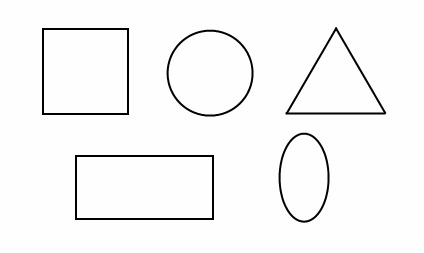 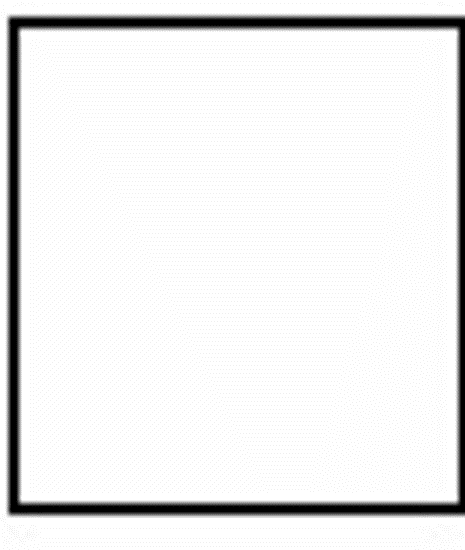 HRANA                                                                  OSTALO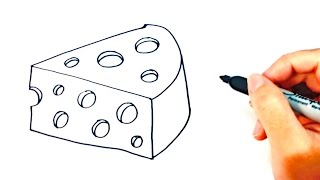 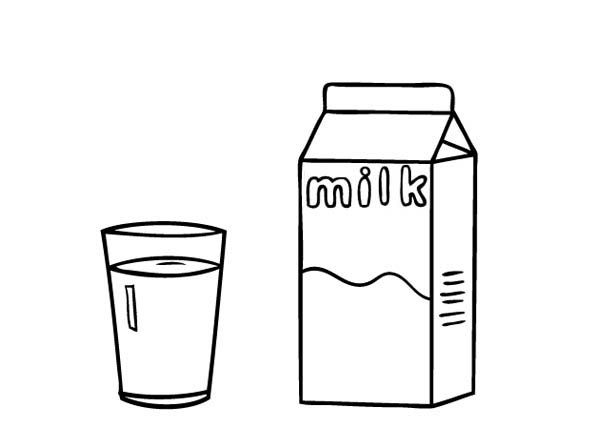 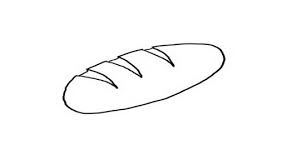 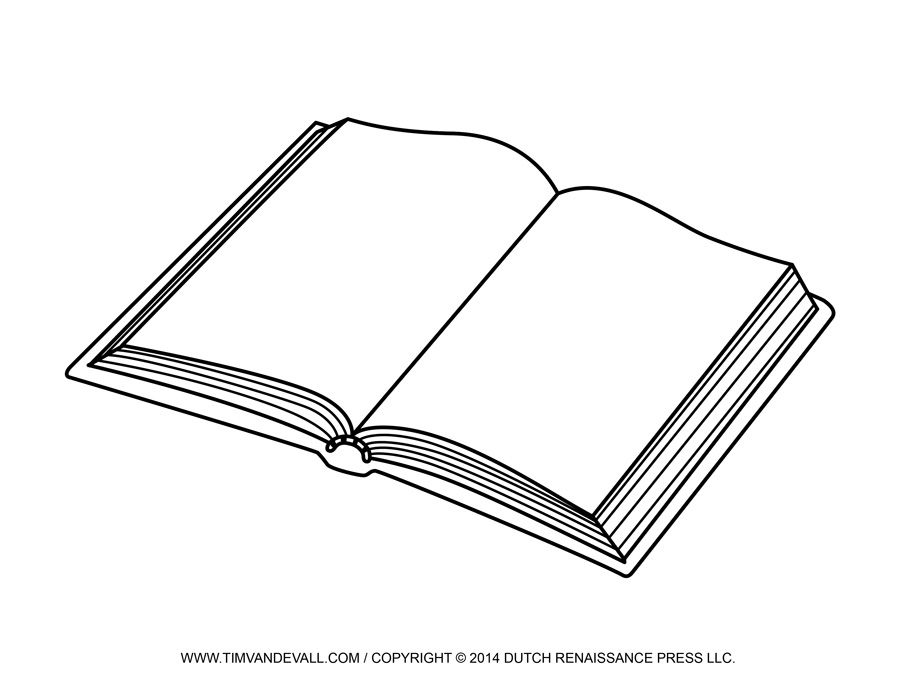 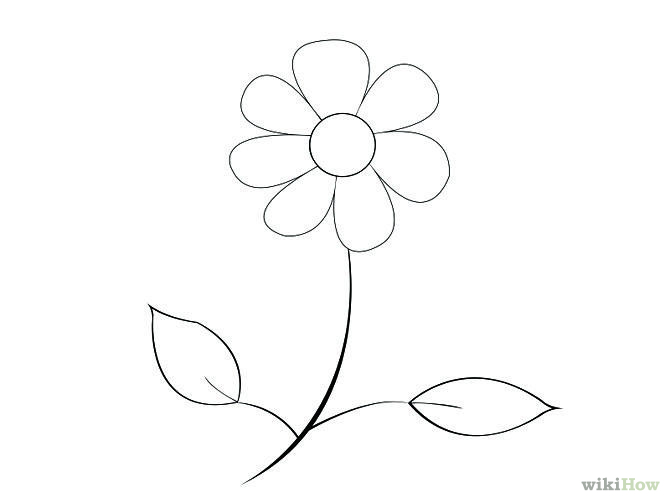 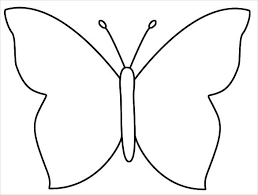 